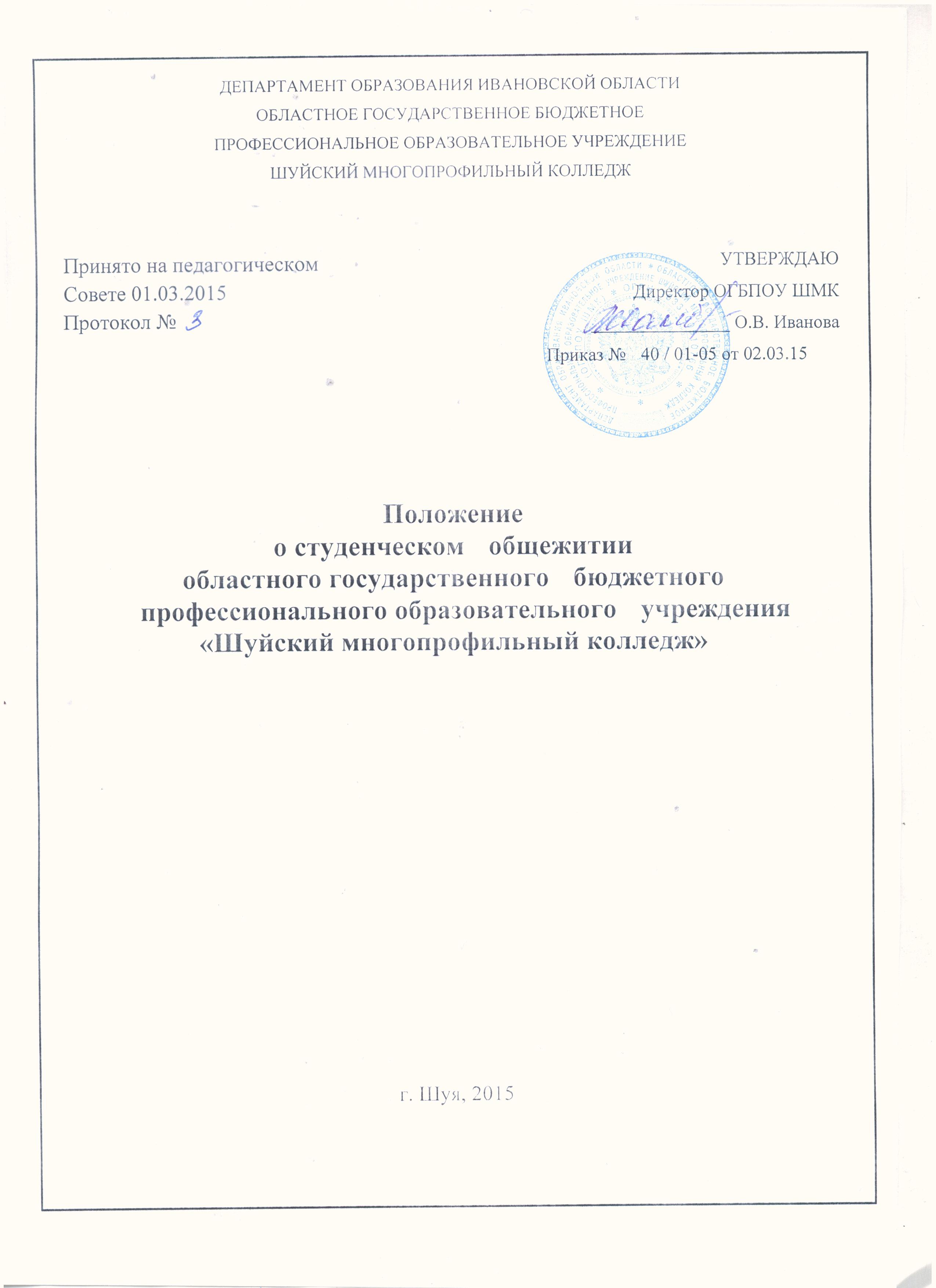 1.Общие положенияПоложение об общежитии согласовано на основе Примерного Положения об общежитиях, утвержденного Постановлением Совета Министров от 11.08.88 № 328; Постановления Правительства РФ от 28.04.94 №407 и Устава Учреждения.Настоящее Положение регламентирует деятельность Учреждения по вопросам организации и обеспечения проживания, обучающихся в общежитии.Общежитие Учреждения предназначается для проживания иногородних обучающихся и учащихся из числа детей-сирот на период обучения. В общежитии обеспечиваются необходимые условия для проживания, самостоятельных занятий и отдыха.Общежитие находится в составе Учреждения в качестве структурного подразделения и содержится за счет бюджетных средств, выделяемых учебному заведению.В общежитии в соответствии со строительными нормами и правилами организуются комнаты для самостоятельных занятий, комнаты отдыха, изоляторы, бытовые помещения (душевые, умывальные комнаты, туалеты, комнаты для сушки обуви или одежды и другие). Состав и площади помещений санитарно-бытового назначения выделяются и оснащаются в соответствии с санитарными правилами устройства, оборудования и содержания общежития.В общежитии Учреждения на основании настоящего Положения разрабатываются правила внутреннего распорядка в общежитии, которые утверждаются директором Учреждения.Общее руководство работой по укреплению и развитию материальной базы общежития, организацией бытового обслуживания проживающих в общежитии осуществляет директор Учреждения.Непосредственное руководство хозяйственной деятельностью и эксплуатацией общежития, организацией быта проживающих, поддержанием в нем установленного порядка осуществляет назначенные директором Учреждения заместитель директора по учебно-воспитательной работе, заведующий хозяйством, комендант общежития. 1.9 Проживающие в общежитии и администрация Учреждения заключают договора о взаимной ответственности сторон.2.	Права и обязанности, проживающих в общежитии2.1	Проживающие в общежитии имеют право:- проживать в закрепленнойжилой комнате весь срок обучения при условии соблюдения правилвнутреннего распорядка; пользоваться помещениями учебного и культурно-бытового назначения, оборудованием, инвентарем общежития; переселятьсяс согласия администрации в другое жилое помещение общежития;- участвовать через Совет общежития в решении вопросов совершенствованияжилищно-бытовогообеспеченияпроживающих,организациивоспитательной работы и досуга, оборудования и оформления жилыхпомещений и комнат для самостоятельной работы, участвовать вобсуждении расходования средств, направленных на улучшение социально-бытовых условий проживающих.Проживающие в общежитии обязаны:-строго соблюдать правила внутреннего распорядка общежития, техники безопасности, пожарной безопасности; - бережно относиться к помещениям, оборудованию и инвентарю общежития, - экономно расходовать электроэнергию и воду, - соблюдать чистоту в жилых помещениях и местах общего пользования, - регулярно производить уборку жилых комнат; - выполнять условия заключенного с администрацией договора о взаимной ответственности, - возмещать причиненный материальный ущерб в соответствии с действующим законодательством и заключенным договором.Проживающие в общежитии обучающиеся на добровольной основе привлекаются Советом общежития во внеурочное время к работам по самообслуживанию, благоустройству и озеленению территории общежития, к проведению ремонта занимаемых ими жилых комнат. Систематически организуются генеральные уборки помещений общежития и закрепленной территории с соблюдением правил охраны труда.2.4. За нарушение правил проживания в общежитии к проживающим по представлению администрации общежития или решению Совета общежития могут быть применены меры общественного, административного воздействия в соответствии с действующим законодательством. Категорически запрещается появление в общежитии в нетрезвом состоянии, оскорбляющим достоинство граждан, а также хранить, употреблять и продавать наркотические вещества.3.	Права и обязанности администрации3.1. Администрация Учреждения обязана:- содержать помещения общежития в соответствии установленным санитарным правилам; заключать с проживающими и выполнять договоры о взаимной ответственности; укомплектовывать общежитие мебелью, оборудованием, постельными принадлежностями и другиминвентарем общежития; своевременно производить ремонт общежитий, оборудования, инвентаря, содержать в надлежащем порядке закрепленную территорию и зеленые насаждения;- обеспечить предоставление проживающим в общежитии необходимых коммунально-бытовых услуг, помещений для самостоятельных занятий и проведения культурно-массовых мероприятий; переселять в случае острого заболевания проживающих в общежитии с их согласия в изоляторы на основании заключения врача; укомплектовать штаты в общежитиях в установленном порядке обслуживающим персоналом; содействовать Совету общежития в развитии ученического самоуправления по вопросам самообслуживания, улучшений условий труда, быта и культурно-бытовых условий в общежитии;- своевременно принимать меры по реализации предложений проживающих, информировать их о принятых решениях; обеспечивать необходимый тепловой режим и освещенность во всех помещениях в соответствии с санитарными требованиями и правилами охраны труда, обеспечивать проживающих необходимым оборудованием, инвентарем и материалами для проведения на добровольной основе работ по обслуживанию и уборке общежития и закрепленной территории.3.2.	Комендант обеспечивает:- непосредственное руководство работой обслуживающего персонала общежития; вселение в общежитие в соответствии с правилами регистрации и снятия граждан РФ с регистрационного учета по месту пребывания; предоставление проживающим необходимого оборудования, инвентаря в соответствии с типовыми нормами, производить смену постельного белья согласно санитарным правилам;- учет замечаний по содержанию общежития и предложений Учреждения о положении дел в общежитии;- охрану общежития, нормальный тепловой режим и необходимое освещение всех помещений общежития; чистоту и порядок в общежитии и на его территории, проводить инструктаж и принимать меры к соблюдению правил внутреннего распорядка, техники безопасности и правил пожарной безопасности, проведение генеральной уборки помещений общежития и закрепленной территории.3.3.	Администрация Учреждения имеет право поощрить актив органовсамоуправления за успешную и результативную работу, в том числе извнебюджетных средств.3.4.	Комендант общежития имеет право:- вносить предложения администрации Учреждения по улучшению условий проживания в общежитии; совместно с Советом общежития вносить на рассмотрение администрации предложения о поощрении и наложении взысканий на проживающих в общежитии;  - принимать решения о переселении проживающих по их просьбе изодной комнаты в другую; - вносить предложения о поощрении и применении мердисциплинарного воздействия к обслуживающему персоналуобщежития.4.	Заселение в общежитие, выселение из общежитияРазмещение обучающихся производится с соблюдением установленных санитарных норм в соответствии с настоящим положением об общежитии. Заселение в общежитие и утверждение списка обучающихся на вселение производится по решению администрации и объявляется приказом директора Учреждения.Вселение обучающихся осуществляется на основании личного заявления о предоставлении общежития, по приказу директора, в котором указывается номер комнаты. Как правило, жилая комната закрепляется за проживающим на весь период обучения в лицее. При невозможности проживания в данной комнате вследствие аварии, переселение проживающих из одной комнаты в другую производится по решению администрации.При отчислении из Учреждения (в том числе и по его окончании) проживающие освобождают общежитие в срок, указанный в приказе об отчислении или заключенном договоре о взаимной ответственности.Выселение лиц из общежития производится в соответствии с Жилищным кодексом РФ.4.5.	Пользование в жилых комнатах личными энергоемкимиэлектроприборами и аппаратурой допускается с разрешения администрацииобщежития с внесением в установленном порядке дополнительной платы запотребляемую электроэнергию.5.	Общественные органы управление общежитием5.1. В общежитии обучающимися избирается орган самоуправления – Советобщежития, представляющих интересы обучающихся, проживающих вобщежитии.5.2.Совет общежития руководствуется в своей деятельности Локальнымактом «О Совете общежития».